INDICAÇÃO Nº 784/2021Sugere ao Poder Executivo MunicipalManutenção em toda área de lazer e bem-estar (EDGARD BALAN) do bairro Roberto Romano, neste município.INDICA ao Senhor Rafael Piovezan Prefeito Municipal, na forma regimental, determinar ao setor competente providências referentes à manutenção da área de lazer do bairro Roberto Romano, bem como a limpeza do local, circundado pelas ruas Vitório Freguglia, Ver. Leonel Graciani e Inácio Pinto de Campo.JUSTIFICATIVASolicitamos a manutenção da área de lazer no bairro Roberto Romano, nos seguintes moldes:• Conserto de alambrado em volta da quadra de vôlei;• Instalação de chapéus com lâmpadas sobre os postinhos de                   iluminação;• Reposição de Areia na quadra de vôlei; • Pintura em pista de skate; • Instalação de mais brinquedos de crianças;• Reposição de Areia próximo aos brinquedos instalados;• Instalação de uma caixa de areia para as crianças brincarem;• Conserto em brinquedos de madeira ou troca do mesmo; e • Limpeza e manutenção de toda área.Esta área é de grande importância para os moradores daquela localidade, uma vez que este bairro e um dos maiores em moradia e muitas crianças, o bairro e carente de brinquedos e local de lazer. Nos termos do Art. 108 do Regimento Interno desta Casa de Leis, dirijo-me a Vossa Excelência para sugerir que, por intermédio do Setor competente, seja concluída a manutenção da Área de lazer do bairro Roberto Romano, instalada na Rua Ver. Leonel Graciani, neste município.  Plenário “Dr. Tancredo Neves”, em 17 de fevereiro de 2021.JESUS                 Valdenor de Jesus G. Fonseca	   -Vereador-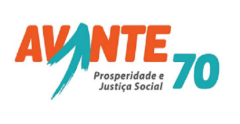 